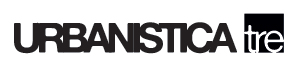 10/11/2014NON TUTTE LE STRADE PORTANO A ROMAPRIMO RAPPORTO “GIORGIO ROTA” SULL’INNOVAZIONE TERRITORIALE SOSTENIBILE NEL LAZIO nell’ambito dell’iniziativa UNIRETEGiovedì 13 novembre, alle ore 17,00 al Palazzo dei Congressi, piazza Kennedy, RomaQuesto Rapporto si apre indagando l’articolazione geografica e socio-economica interna del Lazio, mettendone a fuoco dimensioni strategiche come quella produttiva, dell’innovazione e della sostenibilità; e si chiude sulla capitale, confrontando la realtà romana con quella delle altre metropoli italiane.I Rapporti «Giorgio Rota» partono dall’idea che città e loro territori rappresentino snodi cruciali per la crescita, ricchi di potenziali non del tutto sfruttati; hanno come obiettivo di fornire a decisori pubblici e privati, studiosi e singoli cittadini scenari su cui ragionare, analisi, informazioni e proposte di policy che aiutino a collocare i problemi su uno sfondo più ampio e un tempo più lungo.Programma dell’evento17.05-17.10 Indirizzo di saluto Raffaele Minelli - Direttore Ricerche ABT-ISF-IRES17.10-17.15 Il progetto Giorgio Rota: per una collana di rapporti sulle metropoli
Giuseppe Russo - Direttore Centro Einaudi17.15-17.30 Immaginari del territorio laziale Anna Laura Palazzo - Università Roma Tre17.30 -17.45 Caratterizzazione del territorio e prospettive di policy Elena Battaglini - ABT-ISF-IRES17.45 – 18.00 Roma e le altre: il posizionamento della Capitale tra le metropoli italiane Luca Davico - Centro Einaudi e Politecnico di Torino18-18.20 Q&A Discussant Stefano Fantacone - Presidente Sviluppo Lazio